ORDINE DELLE PROFESSIONI INFERMIERISTICHE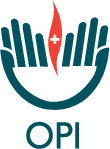 DI ASTIACCESSO CIVICOL’accesso civico è il diritto di chiunque di richiedere i documenti, le informazioni o i dati che le pubbliche amministrazioni abbiano omesso di pubblicare pur avendone obbligo.Tale diritto può essere esercitato attraverso una richiesta gratuita che non deve essere motivata e che deve essere indirizzata al Responsabile per la trasparenza dell’OPI di Asti, attraverso la compilazione dell’apposito modulo allegato.La richiesta può essere presentata:Tramite PEC all’indirizzo asti@cert.ordine-opi.itTramite mail all’indirizzo info@opiasti.itTramite posta ordinaria all’indirizzo Piazza Goria,1-AstiTramite tel. 0141/33086Direttamente   presso   l’Ordine   delle   Professioni   Infermieristiche    di    Asti,  Piazza Goria n° 1 AT, negli orari di ufficio: dal Lunedì al Venerdì  dalle ore 09 alle ore 12; lunedì-mercoledì dalle ore 15  alle ore 18.Piazza Goria,1 – 14100 AstiTel.: +39 014133086 – CF: 92015710053mail: info@opiasti.itsito: www.opiasti.itAl Responsabile della Trasparenza[1]Ordine delle Professioni Infermieristiche di AstiPiazza Goria,1 14100 Astie-mail: info@opiasti.itIstanza di accesso civico(ex art. 5, decreto legislativo 14 marzo 2013, n. 33 (“Decreto Trasparenza”)La/il sottoscritta/o COGNOME................................................................ ...............................................................NOME..........................................................................................................................................................................NATA/O  A  ................................................................................  IL..............................................................................RESIDENTE IN  ............................................................................................................... PROV (	)VIA   .....................................................................................................................n°  telef. .........................................IN  QUALITA’  DI .........................................................................................................................................................[2]CHIEDEin adempimento alle disposizioni previste dall’art. 5, commi 1, 2, 3 e 6 del decreto legislativo 14 marzo 2013, n. 33, la pubblicazione della seguente documentazione/informazione/dato:................................................................................................................................ .......................................................................................................................................................................................................................................... [3].............................................................................................................................. ........................................................e la contestuale trasmissione per via telematica alla/al sottoscritta/o di quanto richiesto, ovvero la comunicazione alla/al medesima/o dell’avvenuta pubblicazione, indicando il collegamento ipertestuale a quanto forma oggetto dell’istanza, entro 30 giorni dalla data di presentazione o ricevimento della richiesta da parte del Comune.Indirizzo di posta elettronica per le comunicazioni [4]:.......................................................................................................................................................................................... Luogo e data ..............................Firma ..................................................Si allega: copia cartacea o scansione digitale del documento di identità.[1]L’istanza va indirizzata al responsabile della trasparenza nominato o indicato nel programma triennale per la trasparenza e l’integrità. [2]Indicare la qualifica nel caso si agisca per conto di una persona giuridica.Specificare il documento/informazione/dato di cui è stata omessa totalmente o parzialmente la pubblicazione obbligatoria; nel caso sia a conoscenza dell’istante, specificare la norma che impone la pubblicazione di quanto richiesto.Inserire l’indirizzo al quale si chiede venga inviato il riscontro alla presente istanza.